МОУ СОШ № 5(60 уч.)МОУ СОШ № 5(60 уч.)МОУ СОШ № 5(60 уч.)МОУ СОШ № 5(60 уч.)МОУ СОШ № 5(60 уч.)МОУ СОШ № 5(60 уч.)МОУ СОШ № 5(60 уч.)МОУ СОШ № 5(60 уч.)МОУ СОШ № 5(60 уч.)МОУ СОШ № 5(60 уч.)МОУ СОШ № 5(60 уч.)Всероссийские проверочные работы 2019 (4 класс)Всероссийские проверочные работы 2019 (4 класс)Всероссийские проверочные работы 2019 (4 класс)Всероссийские проверочные работы 2019 (4 класс)Всероссийские проверочные работы 2019 (4 класс)Всероссийские проверочные работы 2019 (4 класс)Всероссийские проверочные работы 2019 (4 класс)Всероссийские проверочные работы 2019 (4 класс)Всероссийские проверочные работы 2019 (4 класс)Всероссийские проверочные работы 2019 (4 класс)Всероссийские проверочные работы 2019 (4 класс)Всероссийские проверочные работы 2019 (4 класс)Всероссийские проверочные работы 2019 (4 класс)Всероссийские проверочные работы 2019 (4 класс)Всероссийские проверочные работы 2019 (4 класс)Всероссийские проверочные работы 2019 (4 класс)Всероссийские проверочные работы 2019 (4 класс)Всероссийские проверочные работы 2019 (4 класс)Дата:Дата:Дата:Дата:15.04.2019-19.04.201915.04.2019-19.04.201915.04.2019-19.04.201915.04.2019-19.04.201915.04.2019-19.04.201915.04.2019-19.04.201915.04.2019-19.04.201915.04.2019-19.04.201915.04.2019-19.04.201915.04.2019-19.04.201915.04.2019-19.04.201915.04.2019-19.04.201915.04.2019-19.04.201915.04.2019-19.04.2019Предмет:Предмет:Предмет:Предмет:Русский языкРусский языкРусский языкРусский языкРусский языкРусский языкРусский языкРусский языкРусский языкРусский языкРусский языкРусский языкРусский языкРусский языкСтатистика по отметкамСтатистика по отметкамСтатистика по отметкамСтатистика по отметкамСтатистика по отметкамСтатистика по отметкамСтатистика по отметкамСтатистика по отметкамСтатистика по отметкамСтатистика по отметкамСтатистика по отметкамСтатистика по отметкамСтатистика по отметкамСтатистика по отметкамСтатистика по отметкамСтатистика по отметкамСтатистика по отметкамСтатистика по отметкамМаксимальный первичный балл: 38Максимальный первичный балл: 38Максимальный первичный балл: 38Максимальный первичный балл: 38Максимальный первичный балл: 38Максимальный первичный балл: 38Максимальный первичный балл: 38Максимальный первичный балл: 38Максимальный первичный балл: 38Максимальный первичный балл: 38Максимальный первичный балл: 38Максимальный первичный балл: 38Максимальный первичный балл: 38Максимальный первичный балл: 38Максимальный первичный балл: 38Максимальный первичный балл: 38Максимальный первичный балл: 38Максимальный первичный балл: 38ООООООООООООООООООООООООКол-во уч.Распределение групп баллов в %Распределение групп баллов в %Распределение групп баллов в %Распределение групп баллов в %ООООООООООООООООООООООООКол-во уч.2345Вся выборкаВся выборкаВся выборкаВся выборкаВся выборкаВся выборкаВся выборкаВся выборкаВся выборкаВся выборкаВся выборкаВся выборка15382814.725.746.922.7Хабаровский крайХабаровский крайХабаровский крайХабаровский крайХабаровский крайХабаровский крайХабаровский крайХабаровский крайХабаровский крайХабаровский крайХабаровский край133035.525.544.824.2город Комсомольск-на-Амурегород Комсомольск-на-Амурегород Комсомольск-на-Амурегород Комсомольск-на-Амурегород Комсомольск-на-Амурегород Комсомольск-на-Амурегород Комсомольск-на-Амурегород Комсомольск-на-Амурегород Комсомольск-на-Амурегород Комсомольск-на-Амуре25365.125.745.923.3(sch273065) МОУ СОШ № 5(sch273065) МОУ СОШ № 5(sch273065) МОУ СОШ № 5(sch273065) МОУ СОШ № 5(sch273065) МОУ СОШ № 5(sch273065) МОУ СОШ № 5(sch273065) МОУ СОШ № 5(sch273065) МОУ СОШ № 5(sch273065) МОУ СОШ № 5601031.741.716.7Общая гистограмма отметокОбщая гистограмма отметокОбщая гистограмма отметокОбщая гистограмма отметокОбщая гистограмма отметокОбщая гистограмма отметокОбщая гистограмма отметокОбщая гистограмма отметокОбщая гистограмма отметокОбщая гистограмма отметокОбщая гистограмма отметокОбщая гистограмма отметокОбщая гистограмма отметокОбщая гистограмма отметокОбщая гистограмма отметокОбщая гистограмма отметокОбщая гистограмма отметокОбщая гистограмма отметок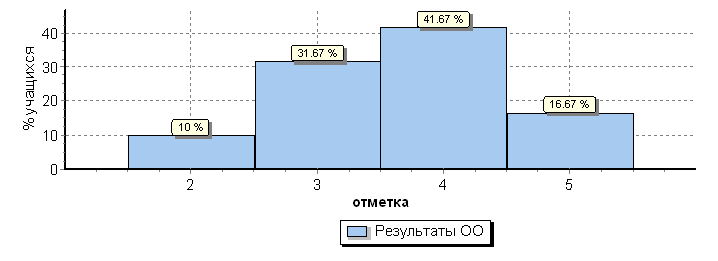 Распределение отметок по вариантамРаспределение отметок по вариантамРаспределение отметок по вариантамРаспределение отметок по вариантамРаспределение отметок по вариантамРаспределение отметок по вариантамРаспределение отметок по вариантамРаспределение отметок по вариантамРаспределение отметок по вариантамРаспределение отметок по вариантамРаспределение отметок по вариантамРаспределение отметок по вариантамРаспределение отметок по вариантамРаспределение отметок по вариантамРаспределение отметок по вариантамРаспределение отметок по вариантамРаспределение отметок по вариантамРаспределение отметок по вариантамОтметкаОтметкаОтметкаОтметкаОтметкаВариантВариантВариантВариантВариант2345Кол-во уч.1111138117292222231114331КомплектКомплектКомплектКомплектКомплект619251060Столбец "Распределение групп баллов в %": Если группа баллов «2» более 50%(успеваемость менее 50%), соотв. ячейка графы «2» маркируется серым цветом;
Если кол-во учеников в группах баллов «5» и «4» в сумме более 50%(кач-во знаний более 50%), соотв. ячейки столбцов «4» и «5» маркируются жирным шрифтом.Столбец "Распределение групп баллов в %": Если группа баллов «2» более 50%(успеваемость менее 50%), соотв. ячейка графы «2» маркируется серым цветом;
Если кол-во учеников в группах баллов «5» и «4» в сумме более 50%(кач-во знаний более 50%), соотв. ячейки столбцов «4» и «5» маркируются жирным шрифтом.Столбец "Распределение групп баллов в %": Если группа баллов «2» более 50%(успеваемость менее 50%), соотв. ячейка графы «2» маркируется серым цветом;
Если кол-во учеников в группах баллов «5» и «4» в сумме более 50%(кач-во знаний более 50%), соотв. ячейки столбцов «4» и «5» маркируются жирным шрифтом.Столбец "Распределение групп баллов в %": Если группа баллов «2» более 50%(успеваемость менее 50%), соотв. ячейка графы «2» маркируется серым цветом;
Если кол-во учеников в группах баллов «5» и «4» в сумме более 50%(кач-во знаний более 50%), соотв. ячейки столбцов «4» и «5» маркируются жирным шрифтом.Столбец "Распределение групп баллов в %": Если группа баллов «2» более 50%(успеваемость менее 50%), соотв. ячейка графы «2» маркируется серым цветом;
Если кол-во учеников в группах баллов «5» и «4» в сумме более 50%(кач-во знаний более 50%), соотв. ячейки столбцов «4» и «5» маркируются жирным шрифтом.Столбец "Распределение групп баллов в %": Если группа баллов «2» более 50%(успеваемость менее 50%), соотв. ячейка графы «2» маркируется серым цветом;
Если кол-во учеников в группах баллов «5» и «4» в сумме более 50%(кач-во знаний более 50%), соотв. ячейки столбцов «4» и «5» маркируются жирным шрифтом.Столбец "Распределение групп баллов в %": Если группа баллов «2» более 50%(успеваемость менее 50%), соотв. ячейка графы «2» маркируется серым цветом;
Если кол-во учеников в группах баллов «5» и «4» в сумме более 50%(кач-во знаний более 50%), соотв. ячейки столбцов «4» и «5» маркируются жирным шрифтом.Столбец "Распределение групп баллов в %": Если группа баллов «2» более 50%(успеваемость менее 50%), соотв. ячейка графы «2» маркируется серым цветом;
Если кол-во учеников в группах баллов «5» и «4» в сумме более 50%(кач-во знаний более 50%), соотв. ячейки столбцов «4» и «5» маркируются жирным шрифтом.Столбец "Распределение групп баллов в %": Если группа баллов «2» более 50%(успеваемость менее 50%), соотв. ячейка графы «2» маркируется серым цветом;
Если кол-во учеников в группах баллов «5» и «4» в сумме более 50%(кач-во знаний более 50%), соотв. ячейки столбцов «4» и «5» маркируются жирным шрифтом.Столбец "Распределение групп баллов в %": Если группа баллов «2» более 50%(успеваемость менее 50%), соотв. ячейка графы «2» маркируется серым цветом;
Если кол-во учеников в группах баллов «5» и «4» в сумме более 50%(кач-во знаний более 50%), соотв. ячейки столбцов «4» и «5» маркируются жирным шрифтом.Столбец "Распределение групп баллов в %": Если группа баллов «2» более 50%(успеваемость менее 50%), соотв. ячейка графы «2» маркируется серым цветом;
Если кол-во учеников в группах баллов «5» и «4» в сумме более 50%(кач-во знаний более 50%), соотв. ячейки столбцов «4» и «5» маркируются жирным шрифтом.Столбец "Распределение групп баллов в %": Если группа баллов «2» более 50%(успеваемость менее 50%), соотв. ячейка графы «2» маркируется серым цветом;
Если кол-во учеников в группах баллов «5» и «4» в сумме более 50%(кач-во знаний более 50%), соотв. ячейки столбцов «4» и «5» маркируются жирным шрифтом.Столбец "Распределение групп баллов в %": Если группа баллов «2» более 50%(успеваемость менее 50%), соотв. ячейка графы «2» маркируется серым цветом;
Если кол-во учеников в группах баллов «5» и «4» в сумме более 50%(кач-во знаний более 50%), соотв. ячейки столбцов «4» и «5» маркируются жирным шрифтом.Столбец "Распределение групп баллов в %": Если группа баллов «2» более 50%(успеваемость менее 50%), соотв. ячейка графы «2» маркируется серым цветом;
Если кол-во учеников в группах баллов «5» и «4» в сумме более 50%(кач-во знаний более 50%), соотв. ячейки столбцов «4» и «5» маркируются жирным шрифтом.Столбец "Распределение групп баллов в %": Если группа баллов «2» более 50%(успеваемость менее 50%), соотв. ячейка графы «2» маркируется серым цветом;
Если кол-во учеников в группах баллов «5» и «4» в сумме более 50%(кач-во знаний более 50%), соотв. ячейки столбцов «4» и «5» маркируются жирным шрифтом.Столбец "Распределение групп баллов в %": Если группа баллов «2» более 50%(успеваемость менее 50%), соотв. ячейка графы «2» маркируется серым цветом;
Если кол-во учеников в группах баллов «5» и «4» в сумме более 50%(кач-во знаний более 50%), соотв. ячейки столбцов «4» и «5» маркируются жирным шрифтом.Столбец "Распределение групп баллов в %": Если группа баллов «2» более 50%(успеваемость менее 50%), соотв. ячейка графы «2» маркируется серым цветом;
Если кол-во учеников в группах баллов «5» и «4» в сумме более 50%(кач-во знаний более 50%), соотв. ячейки столбцов «4» и «5» маркируются жирным шрифтом.Столбец "Распределение групп баллов в %": Если группа баллов «2» более 50%(успеваемость менее 50%), соотв. ячейка графы «2» маркируется серым цветом;
Если кол-во учеников в группах баллов «5» и «4» в сумме более 50%(кач-во знаний более 50%), соотв. ячейки столбцов «4» и «5» маркируются жирным шрифтом.111111111111111111